Young Carer’s Registration Form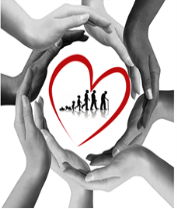 Do you provide unpaid care and support to a family member, friend or neighbour who is ill, frail, disabled or has mental health or substance misuse problems? If so you are a Carer and we would like to support you. Please fill in this form and hand into reception.ConsentI am a Young Carer and I consent for my details to be held by my surgery and for them to contact me about the patient named below.                                                                                    I am a Young carer and I would like my caring role to be recorded on the Practice Carers Register.Signature________________________________________   Date:__________________I am the Parent/Guardian for ____________________ and I consent for their details to be held by the surgery and for their caring role to be recorded on the Practice Carer’s Register. (under 16’s only)Signature________________________________________   Date:__________________I  ________________ ___ hereby consent for my carer to speak to the practice on my behalf. I am aware this will allow the carer to have full access to my medical records. Signed:_____________________________________________ Date: _____________________ Name:Name:Name:Name:Name:Name:Name:Name:Name:Name:Name:Name:Name:DOB:DOB:Age:Age:Age:Age:Age:Age:Sex: Male/FemaleSex: Male/FemaleSex: Male/FemaleSex: Male/FemaleSex: Male/FemaleHome Telephone Number: Home Telephone Number: Home Telephone Number: Home Telephone Number: Home Telephone Number: Home Telephone Number: Home Telephone Number: Home Telephone Number: Home Telephone Number: Home Telephone Number: Home Telephone Number: Home Telephone Number: Home Telephone Number: Can we contact you by email?Can we contact you by email?Can we contact you by email?  YES / NO  YES / NOEmail address:Email address:Email address:Email address:Email address:Email address:Email address:Email address:How many hours per week are you caring?How many hours per week are you caring?How many hours per week are you caring?How many hours per week are you caring?1-10 hours1-10 hours1-10 hours10-20 hours10-20 hours10-20 hours20-30 hours20-30 hours20-30 hours30+ hours30+ hours30+ hoursFull/time -24/7Full/time -24/7Full/time -24/7What School/College do you attend?What School/College do you attend?What School/College do you attend?What School/College do you attend?Is the School/College aware you are a carer?Is the School/College aware you are a carer?Is the School/College aware you are a carer?Is the School/College aware you are a carer?YesYesYesNONONOName of Parent/ Guardian:Telephone Number of Parent/Guardian:Email address of Parent/Guardian: Name of Parent/ Guardian:Telephone Number of Parent/Guardian:Email address of Parent/Guardian: Name of Parent/ Guardian:Telephone Number of Parent/Guardian:Email address of Parent/Guardian: Name of Parent/ Guardian:Telephone Number of Parent/Guardian:Email address of Parent/Guardian: Name of Parent/ Guardian:Telephone Number of Parent/Guardian:Email address of Parent/Guardian: Name of Parent/ Guardian:Telephone Number of Parent/Guardian:Email address of Parent/Guardian: Name of Parent/ Guardian:Telephone Number of Parent/Guardian:Email address of Parent/Guardian: Name of Parent/ Guardian:Telephone Number of Parent/Guardian:Email address of Parent/Guardian: Name of Parent/ Guardian:Telephone Number of Parent/Guardian:Email address of Parent/Guardian: Name of Parent/ Guardian:Telephone Number of Parent/Guardian:Email address of Parent/Guardian: Name of Parent/ Guardian:Telephone Number of Parent/Guardian:Email address of Parent/Guardian: Name of Parent/ Guardian:Telephone Number of Parent/Guardian:Email address of Parent/Guardian: Name of Parent/ Guardian:Telephone Number of Parent/Guardian:Email address of Parent/Guardian: Who are you caring for:Who are you caring for:Who are you caring for:Who are you caring for:Who are you caring for:Who are you caring for:Who are you caring for:Who are you caring for:Who are you caring for:Who are you caring for:Who are you caring for:Who are you caring for:Who are you caring for:Name Nature of illness, disability, mental health, substance misuseNature of illness, disability, mental health, substance misuseNature of illness, disability, mental health, substance misuseNature of illness, disability, mental health, substance misuseNature of illness, disability, mental health, substance misuseWhat GP surgery are the registered at?What GP surgery are the registered at?What GP surgery are the registered at?What GP surgery are the registered at?Relationship to youRelationship to youRelationship to youPlease tick below as necessary, so that we can provide you with the best help and support. Please tick below as necessary, so that we can provide you with the best help and support. Please tick below as necessary, so that we can provide you with the best help and support. Please tick below as necessary, so that we can provide you with the best help and support. Please tick below as necessary, so that we can provide you with the best help and support. Please tick below as necessary, so that we can provide you with the best help and support. Please tick below as necessary, so that we can provide you with the best help and support. Please tick below as necessary, so that we can provide you with the best help and support. Please tick below as necessary, so that we can provide you with the best help and support. Please tick below as necessary, so that we can provide you with the best help and support. Please tick below as necessary, so that we can provide you with the best help and support. Please tick below as necessary, so that we can provide you with the best help and support. Please tick below as necessary, so that we can provide you with the best help and support. I have had a carer’s assessment by IMAGO  (if so, what date did you have this done)I have had a carer’s assessment by IMAGO  (if so, what date did you have this done)I have had a carer’s assessment by IMAGO  (if so, what date did you have this done)I have had a carer’s assessment by IMAGO  (if so, what date did you have this done)I have had a carer’s assessment by IMAGO  (if so, what date did you have this done)I have had a carer’s assessment by IMAGO  (if so, what date did you have this done)I have had a carer’s assessment by IMAGO  (if so, what date did you have this done)I have had a carer’s assessment by IMAGO  (if so, what date did you have this done)I have had a carer’s assessment by IMAGO  (if so, what date did you have this done)I have had a carer’s assessment by IMAGO  (if so, what date did you have this done)I have had a carer’s assessment by IMAGO  (if so, what date did you have this done)I would like to be referred to IMAGO for information, advice and supportI would like to be referred to IMAGO for information, advice and supportI would like to be referred to IMAGO for information, advice and supportI would like to be referred to IMAGO for information, advice and supportI would like to be referred to IMAGO for information, advice and supportI would like to be referred to IMAGO for information, advice and supportI would like to be referred to IMAGO for information, advice and supportI would like to be referred to IMAGO for information, advice and supportI would like to be referred to IMAGO for information, advice and supportI would like to be referred to IMAGO for information, advice and supportI would like to be referred to IMAGO for information, advice and supportI would like to receive more information about help and support from the carers lead at the Practice.I would like to receive more information about help and support from the carers lead at the Practice.I would like to receive more information about help and support from the carers lead at the Practice.I would like to receive more information about help and support from the carers lead at the Practice.I would like to receive more information about help and support from the carers lead at the Practice.I would like to receive more information about help and support from the carers lead at the Practice.I would like to receive more information about help and support from the carers lead at the Practice.I would like to receive more information about help and support from the carers lead at the Practice.I would like to receive more information about help and support from the carers lead at the Practice.I would like to receive more information about help and support from the carers lead at the Practice.I would like to receive more information about help and support from the carers lead at the Practice.Are you aware of your rights as a Young carer?Are you aware of your rights as a Young carer?Are you aware of your rights as a Young carer?Are you aware of your rights as a Young carer?Are you aware of your rights as a Young carer?Are you aware of your rights as a Young carer?Are you aware of your rights as a Young carer?Are you aware of your rights as a Young carer?Are you aware of your rights as a Young carer?Are you aware of your rights as a Young carer?Are you aware of your rights as a Young carer?